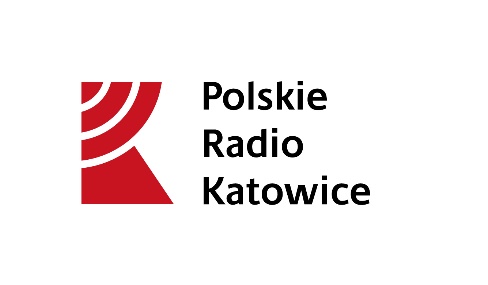 Karta zgłoszenia 1. Imię i nazwisko uczestnika konkursu:  ..................................................................................................................................................... 
2. Adres zamieszkania: ..................................................................................................................................................................................................................................................................... 
3. Telefon kontaktowy: ............................................................................................................... 
4. E-mail: ..................................................................................................................................... 
..............................................                                                          ……...............................................   
(data i miejscowość)                                                    			 (podpis)